DOUGLAS A. DUCEYGovernor 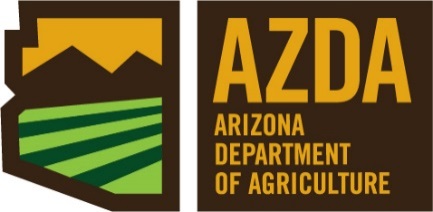 MARK W. KILLIANDirectorArizona Department of AgricultureEnvironmental and Plant Services Division(602) 542-3575 FAX (602) 542-0466Notice of Meeting and Agenda of the SLN Experts Committee   3/25/22Pursuant to A.R.S. § 38-431.02 notice is hereby given to the members of the Special Local Needs (SLN) Experts Committee and to the general public that the SLN Experts Committee will hold a meeting open to the public on Thursday, March 31, 2022 beginning at 10 a.m. at 1688 W. Adams Street; Phoenix, AZ, Room 422.  Members of the SLN Experts Committee will attend either in person or by telephone conference call.  The Committee may vote to hold an executive session for the purpose of obtaining legal advice from the Committee’s attorney on any matter listed on the agenda pursuant to ARS  § 38-431.03(A)(3).  Persons with a disability may request a reasonable accommodation, such as a sign language interpreter, by contacting Melissa Meek at (602) 542-0925 (voice), or 1-800-367-3839 (TDD Relay).  Requests should be made as early as possible to allow time to arrange the accommodation.For the convenience of the Committee and the public, the order of the agenda items may be changed at the discretion of the presiding officer.Call to order:                                           Time:  The agenda for the meeting is as follows:Welcome-Record Attendance: 	                                                                    Yes:No			   		                 Yes:NoOther Potential Attendees:  Dr. Jose Dias – self intro Old Business: NoneNew Business: 	Insect Control on Guayule (3 SLNs) - United Phosphorous Inc.Short term product available:ACENTHRIN INSECTICIDE – 70506-339 Long Term Tank Mix: BIFENTURE EC AGRICULTURAL INSECTICIDE RESTRICTED USE PESTICIDE – 70506-57  ACEPHATE 97UP INSECTICIDE – 70506-8 Executive Session to obtain legal advice pursuant to A.R.S. § 38-431.03 (A)(3) on any matter on theAgenda – (If needed.)Member Comments: This is the time for the experts to bring forward anything of interest to inform everyone about – not for discussion, but could be placed on the agenda at a future meeting if need be.  Public Comments:This is the time for the public to comment. Members of the Committee may not discuss items that are not on the agenda. Therefore, action taken as a result of public comment will be limited to directing staff to study the matter or scheduling the matter for further consideration and decision at a later date. Public comments will be limited to no more than 5 minutesFuture Meetings Dates and Adjournment:  April 28, 2022 and May 26, 2022 – both at 10 am.Adjourn                                              Time:         Jeff BoydstonBASFDr. Bill McCloskeyUAZAfrica Dorame-AvalosITCAJack Peterson - ChairAZDA/EPSDDr. Peter EllsworthUAZDr. Jesse RichardsonCortevaBill FoxPCAKellie SmithAZDA/PMDDr. Mohamed HegazyADEQKai UmedaUAZDr. (Alex) Hu, JiahuaiUAZDr. Anne Justice-AllenAG&F